T.C KESTEL KAYMAKAMLIĞIKESTEL ANAOKULU2019-2023 STRATEJİK PLAN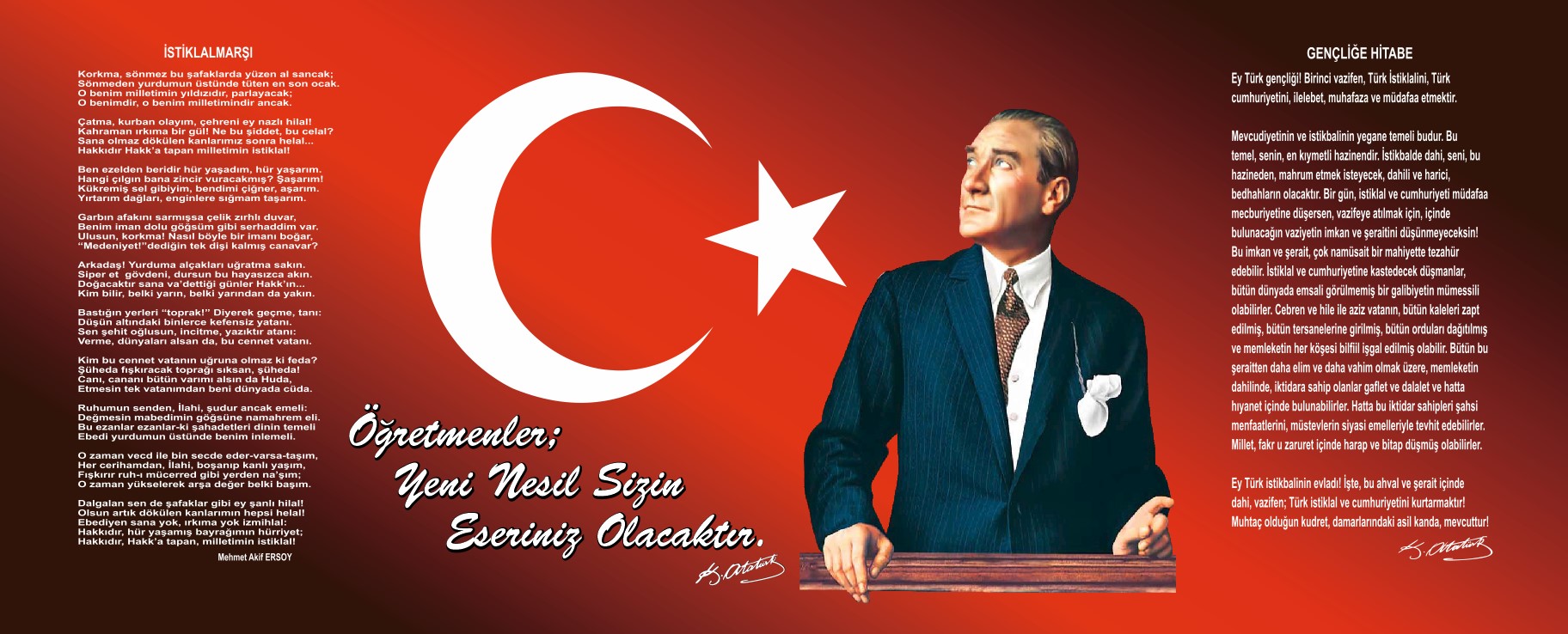 Sunuş	 Günümüz dünyasında her şey baş döndüren bir hızla değişiyor. Şüphesiz ki eğitim anlayışlarında da büyük değişiklikler yaşanıyor. Bilgi çağı, bilgi devrimi, bilgi toplumu dünyasında yaşanan akıl almaz hızdaki bu değişimler artık önceden tahmin edilemez ve öngörülemez olmuşlardır. Yapılacak şey bu değişime ayak uydurmak yerine değişime neden olmak olarak açıklanabilir. Geleceğin değişim rüzgarları karşısında direnenlerin değil ona yelken açanların olacağı unutulmamalıdır. Yaygın bir deyimle değişmeyen tek şey değişimdir. Tabi ki durmadan yılmadan ilerlemeye devam edeceğiz. Bu yolda yanımda olan, yardımcı olan tüm ekip arkadaşlarıma teşekkür ediyorum. 						 								  Gülbiye TÜRKEY ŞENER									 Okul Müdürüİçindekiler	Sunuş	4İçindekiler	5BÖLÜM I: GİRİŞ ve PLAN HAZIRLIK SÜRECİ	6BÖLÜM II: DURUM ANALİZİ	7Okulun Kısa Tanıtımı *	8Okulun Mevcut Durumu: Temel İstatistikler	9PAYDAŞ ANALİZİ	14GZFT (Güçlü, Zayıf, Fırsat, Tehdit) Analizi	20Gelişim ve Sorun Alanları	22BÖLÜM III: MİSYON, VİZYON VE TEMEL DEĞERLER	25MİSYONUMUZ *	25VİZYONUMUZ *	25TEMEL DEĞERLERİMİZ *	25BÖLÜM IV: AMAÇ, HEDEF VE EYLEMLER	26TEMA I: EĞİTİM VE ÖĞRETİME ERİŞİM	26TEMA II: EĞİTİM VE ÖĞRETİMDE KALİTENİN ARTIRILMASI	28TEMA III: KURUMSAL KAPASİTE	31V. BÖLÜM: MALİYETLENDİRME	32EKLER:	33.BÖLÜM I: GİRİŞ  VE  PLAN HAZIRLIK SÜRECİ	2019-2023 dönemi stratejik plan hazırlanması süreci Üst Kurul ve Stratejik Plan Ekibinin oluşturulması ile başlamıştır. Ekip tarafından oluşturulan çalışma takvimi kapsamında ilk aşamada durum analizi çalışmaları yapılmış ve durum analizi aşamasında paydaşlarımızın plan sürecine aktif katılımını sağlamak üzere paydaş anketi, toplantı ve görüşmeler yapılmıştır. Durum analizinin ardından geleceğe yönelim bölümüne geçilerek okulumuzun amaç, hedef, gösterge ve eylemleri belirlenmiştir. Çalışmaları yürüten ekip ve kurul bilgileri altta verilmiştir.STRATEJİK PLAN ÜST KURULUBÖLÜM II: DURUM ANALİZİDurum analizi bölümünde okulumuzun mevcut durumu ortaya konularak neredeyiz sorusuna yanıt bulunmaya çalışılmıştır. Bu kapsamda okulumuzun kısa tanıtımı, okul künyesi ve temel istatistikleri, paydaş analizi ve görüşleri ile okulumuzun Güçlü Zayıf Fırsat ve Tehditlerinin (GZFT) ele alındığı analize yer verilmiştir	2-KURUMUN MEVZUATI VE GÖREVLERİKurumun yönetim, eğitim, görev ve işleyişi 27.10.2007 tarih ve 26683 sayılı resmi gazetede yayımlanan Okul Öncesi Eğitim Kurumları Yönetmeliğinde belirtilen usul ve esaslara göre yürütülür. Okul Öncesi Eğitimin amaçları, Türk Milli Eğitimin genel amaç ve temel ilkelerine uygun olarak;Çocukların; Atatürk, vatan, millet, bayrak, aile ve insan sevgisini benimseyen, milli ve manevi değerlere bağlı, kendine güvenen, çevresiyle iyi iletişim kurabilen, dürüst, ilkeli, çağdaş düşünceli, hak ve sorumluluklarını bilen, saygılı ve kültürel çeşitlilik içinde hoşgörülü bireyler olarak yetişmelerine temel hazırlamak amacıyla çaba göstermek,Çocukların beden, zihin ve duygu gelişmesini ve iyi alışkanlıklar kazanmasını sağlamak,Çocukların Türkçeyi doğru ve güzel konuşmalarını sağlamak,Çocuklara hayal güçlerini, yaratıcı ve eleştirel düşünme becerilerini, iletişim kurma ve duygularını anlatabilme davranışlarını kazandırmak,Çocukları ilköğretime hazırlamaktır.Okulun Mevcut Durumu: Temel İstatistiklerOkul KünyesiOkulumuzun temel girdilerine ilişkin bilgiler altta yer alan okul künyesine ilişkin tabloda yer almaktadır.Temel Bilgiler Tablosu- Okul Künyesi Çalışan BilgileriOkulumuzun çalışanlarına ilişkin bilgiler altta yer alan tabloda belirtilmiştir.Çalışan Bilgileri TablosuOkulumuz Bina ve Alanları	Okulumuzun binası ile açık ve kapalı alanlarına ilişkin temel bilgiler altta yer almaktadır.Okul Yerleşkesine İlişkin Bilgiler Sınıf ve Öğrenci Bilgileri	Okulumuzda yer alan sınıfların öğrenci sayıları alttaki tabloda verilmiştir.*Sınıf sayısına göre istenildiği kadar satır eklenebilir.Donanım ve Teknolojik KaynaklarımızTeknolojik kaynaklar başta olmak üzere okulumuzda bulunan çalışır durumdaki donanım malzemesine ilişkin bilgiye alttaki tabloda yer verilmiştir.Teknolojik Kaynaklar TablosuGelir ve Gider BilgisiOkulumuzun genel bütçe ödenekleri, okul aile birliği gelirleri ve diğer katkılarda dâhil olmak üzere gelir ve giderlerine ilişkin son iki yıl gerçekleşme bilgileri alttaki tabloda verilmiştir.PAYDAŞ ANALİZİKurumumuzun temel paydaşları öğrenci, veli ve öğretmen olmakla birlikte eğitimin dışsal etkisi nedeniyle okul çevresinde etkileşim içinde olunan geniş bir paydaş kitlesi bulunmaktadır. Paydaşlarımızın görüşleri anket, toplantı, dilek ve istek kutuları, elektronik ortamda iletilen önerilerde dâhil olmak üzere çeşitli yöntemlerle sürekli olarak alınmaktadır.Paydaş anketlerine ilişkin ortaya çıkan temel sonuçlara altta yer verilmiştir.Veli Anketi Sonuçları:“VELİ GÖRÜŞ VE DEĞERLENDİRMELERİ” ANKET FORMUKestel Anaokulu Müdürlüğü 2019–2023 Stratejik Plan hazırlıkları çerçevesinde, idarenin geleceğinin şekillendirilmesinde paydaşların katkılarının beklendiği bu çalışmada kurumun mevcut durumuna ve gelecekte öngördüklerine yönelik görüş ve değerlendirmeleri büyük önem taşımaktadır. Ankette yer alan sorular, paydaş analizinde yer alması öngörülen konu başlıklarını içerecek şekilde düzenlenmiştir. Bu anketin gerçekleştirilmesindeki amaç, kurumumuzun stratejik planı hazırlanırken sizlerin görüşleriyle sorunları, iyileştirmeye acık alanları tespit etmek ve çözüme yönelik stratejiler geliştirmektir. Emek ve katkılarınız için şimdiden teşekkür ederim.GZFT (Güçlü, Zayıf, Fırsat, Tehdit) Analizi *Okulumuzun temel istatistiklerinde verilen okul künyesi, çalışan bilgileri, bina bilgileri, teknolojik kaynak bilgileri ve gelir gider bilgileri ile paydaş anketleri sonucunda ortaya çıkan sorun ve gelişime açık alanlar iç ve dış faktör olarak değerlendirilerek GZFT tablosunda belirtilmiştir. Dolayısıyla olguyu belirten istatistikler ile algıyı ölçen anketlerden çıkan sonuçlar tek bir analizde birleştirilmiştir.Kurumun güçlü ve zayıf yönleri donanım, malzeme, çalışan, iş yapma becerisi, kurumsal iletişim gibi çok çeşitli alanlarda kendisinden kaynaklı olan güçlülükleri ve zayıflıkları ifade etmektedir ve ayrımda temel olarak okul müdürü/müdürlüğü kapsamından bakılarak iç faktör ve dış faktör ayrımı yapılmıştır. İçsel Faktörler Güçlü YönlerZayıf YönlerDışsal Faktörler FırsatlarTehditlerGelişim ve Sorun AlanlarıGelişim ve sorun alanları analizi ile GZFT analizi sonucunda ortaya çıkan sonuçların planın geleceğe yönelim bölümü ile ilişkilendirilmesi ve buradan hareketle hedef, gösterge ve eylemlerin belirlenmesi sağlanmaktadır. Gelişim ve sorun alanları ayrımında eğitim ve öğretim faaliyetlerine ilişkin üç temel tema olan Eğitime Erişim, Eğitimde Kalite ve kurumsal Kapasite kullanılmıştır. Eğitime erişim, öğrencinin eğitim faaliyetine erişmesi ve tamamlamasına ilişkin süreçleri; Eğitimde kalite, öğrencinin akademik başarısı, sosyal ve bilişsel gelişimi ve istihdamı da dâhil olmak üzere eğitim ve öğretim sürecinin hayata hazırlama evresini; Kurumsal kapasite ise kurumsal yapı, kurum kültürü, donanım, bina gibi eğitim ve öğretim sürecine destek mahiyetinde olan kapasiteyi belirtmektedir.	Gelişim ve sorun alanlarına ilişkin GZFT analizinden yola çıkılarak saptamalar yapılırken yukarıdaki tabloda yer alan ayrımda belirtilen temel sorun alanlarına dikkat edilmesi gerekmektedirGelişim ve Sorun AlanlarımızBÖLÜM III: MİSYON, VİZYON VE TEMEL DEĞERLEROkul Müdürlüğümüzün Misyon, vizyon, temel ilke ve değerlerinin oluşturulması kapsamında öğretmenlerimiz, öğrencilerimiz, velilerimiz, çalışanlarımız ve diğer paydaşlarımızdan alınan görüşler, sonucunda stratejik plan hazırlama ekibi tarafından oluşturulan Misyon, Vizyon, Temel Değerler; Okulumuz üst kurulana sunulmuş ve üst kurul tarafından onaylanmıştır.MİSYONUMUZ Sürekli değişmekte olan dünyanın hızını yakalayıp; çocukları bedensel, zihinsel, sosyal, duygusal ve ahlaki bakımdan geliştiren, Yapıcı, yaratıcı bireyler olmalarını sağlayan, Öz güven, sorumluluk, bilincini geliştiren, İnsan haklarına saygılı, ülkesine faydalı olan, Çağdaş yaşamın gerektirdiği bilgi, beceri ve değerlere sahip, sağlam kişilik ve karaktere sahip bireyler yetiştiren bir kurumuz.VİZYONUMUZ Atatürk ilke ve inkılapları doğrultusunda ; geleceğin dünyasına yön veren, milli ve manevi değerlerini yaşayan ve yaşatan, kendine güvenen,katılımcı,yeniliklere açık,araştıran, uygulayan , üreten, hoşgörü, öz güven , sevgi ve saygı temeline dayanan çağdaş çocuklar yetiştirmekTEMEL DEĞERLERİMİZ Milli ve manevi değerlere Bağlı OlmakSevgi ve SaygıPaylaşım ve İşbirliğiSabır ve HoşgörDoğruluk ve DürüstlükGüvenİletişime, Değişime, Eleştiriye, Öneriye, Paylaşıma AçıklıkYenilikleri Takip EtmekBÖLÜM IV: AMAÇ, HEDEF VE EYLEMLERTEMA I: EĞİTİM VE ÖĞRETİME ERİŞİMEğitim ve öğretime erişim okullaşma ve okul terki, devam ve devamsızlık, okula uyum ve oryantasyon, özel eğitime ihtiyaç duyan bireylerin eğitime erişimi, yabancı öğrencilerin eğitime erişimi ve hayatboyu öğrenme kapsamında yürütülen faaliyetlerin ele alındığı temadır.Stratejik Amaç 1:  Eğitim-öğretim talebinde bulunan bütün öğrencilerin, kayıtlarının alınarak, uygun eğitim-öğretim ortamlarında, akademik süreçlerinin devam ettirilmesini ve tamamlamasını sağlayacak imkânlar hazırlamakStratejik Hedef 1.1.  Kayıt bölgemizde yer alan çocukların okullaşma oranları artırılacak ve öğrencilerin uyum ve devamsızlık sorunları da giderilecektirPerformans Göstergeleri EylemlerTEMA II: EĞİTİM VE ÖĞRETİMDE KALİTENİN ARTIRILMASIEğitim ve öğretimde kalitenin artırılması başlığı  esas olarak eğitim ve öğretim faaliyetinin hayata hazırlama işlevinde yapılacak çalışmaları kapsamaktadır. Bu tema altında akademik başarı, sınav kaygıları, sınıfta kalma, ders başarıları ve kazanımları, disiplin sorunları, öğrencilerin bilimsel, sanatsal, kültürel ve sportif faaliyetleri ile istihdam ve meslek edindirmeye yönelik rehberlik ve diğer mesleki faaliyetler yer almaktadır. Stratejik Amaç 2: Öğrencilerimizin gelişmiş dünyaya uyum sağlayacak şekilde donanımlı bireyler olabilmesi için eğitim ve öğretimde kalite artırılacaktır.Performans GöstergeleriEylemlerStratejik Hedef 2.2.  Etkin bir rehberlik anlayışıyla, öğrencilerimizi ilgi ve becerileriyle orantılı bir şekilde üst öğrenime veya istihdama hazır hale getiren daha kaliteli bir kurum yapısına geçilecektir. (Üst öğrenime hazır: Mesleki rehberlik faaliyetleri, tercih kılavuzluğu, yetiştirme kursları, sınav kaygısı vb,İstihdama Hazır: Kariyer günleri, staj ve işyeri uygulamaları, ders dışı meslek kursları vb ele alınacaktır.)Performans GöstergeleriTEMA III: KURUMSAL KAPASİTEStratejik Amaç 3: Eğitim ve öğretim faaliyetlerinin daha nitelikli olarak verilebilmesi için okulumuzun kurumsal kapasitesi güçlendirilecektir. Performans GöstergeleriEylemlerBÖLÜM V.: MALİYETLENDİRME2019-2023 Stratejik Planı Faaliyet/Proje Maliyetlendirme TablosuVI. BÖLÜM: İZLEME VE DEĞERLENDİRMEOkulumuz Stratejik Planı izleme ve değerlendirme çalışmalarında 5 yıllık Stratejik Planın izlenmesi ve 1 yıllık gelişim planın izlenmesi olarak ikili bir ayrıma gidilecektir. Stratejik planın izlenmesinde 6 aylık dönemlerde izleme yapılacak denetim birimleri, il ve ilçe millî eğitim müdürlüğü ve Bakanlık denetim ve kontrollerine hazır halde tutulacaktır.Yıllık planın uygulanmasında yürütme ekipleri ve eylem sorumlularıyla aylık ilerleme toplantıları yapılacaktır.Toplantıda bir önceki ayda yapılanlar ve bir sonraki ayda yapılacaklar görüşülüp karara bağlanacaktır.Üst Kurul BilgileriÜst Kurul BilgileriEkip BilgileriEkip BilgileriAdı SoyadıUnvanıAdı SoyadıUnvanıGülbiye TÜRKEY ŞENEROkul MüdürüBekir Berkay AYDEMİRMüdür YardımcısıBekir Berkay AYDEMİRMüdür YardımcısıGülnur VELİOĞLUÖğretmenGülnur VELİOĞLUÖğretmenZehra BAKIRÖğretmenSeçil BAYRAKTAROkul Aile Birliği BaşkanıÖzlem GÜNDÜZÖğretmenDuygu TURANOkul Aile Birliği ÜyesiArzu ÇAĞATAYÖğretmenİli: BURSA.İli: BURSA.İli: BURSA.İli: BURSA.İlçesi:  KESTELİlçesi:  KESTELİlçesi:  KESTELİlçesi:  KESTELAdres: Vnai Mehmet Mah.Nur Sokak No:2 Kestel/BursaVnai Mehmet Mah.Nur Sokak No:2 Kestel/BursaVnai Mehmet Mah.Nur Sokak No:2 Kestel/BursaCoğrafi Konum (link): Coğrafi Konum (link): 
https://www.kisa.link/MMRz   
https://www.kisa.link/MMRz   Telefon Numarası: (0224) 372 0282(0224) 372 0282(0224) 372 0282Faks Numarası:Faks Numarası:(0224) 372 013(0224) 372 013e- Posta Adresi:970579@meb.k12.tr970579@meb.k12.tr970579@meb.k12.trWeb sayfası adresi:Web sayfası adresi:http://kestelanaokulu.meb.k12.trhttp://kestelanaokulu.meb.k12.trKurum Kodu:970579970579970579Öğretim Şekli:Öğretim Şekli:İkili Eğitim (Tam Gün/İkili Eğitim)İkili Eğitim (Tam Gün/İkili Eğitim)Okulun Hizmete Giriş Tarihi : 2008Okulun Hizmete Giriş Tarihi : 2008Okulun Hizmete Giriş Tarihi : 2008Okulun Hizmete Giriş Tarihi : 2008Toplam Çalışan Sayısı Toplam Çalışan Sayısı 1414Öğrenci Sayısı:Kız8484Öğretmen SayısıKadın88Öğrenci Sayısı:Erkek7676Öğretmen SayısıErkek00Öğrenci Sayısı:Toplam160160Öğretmen SayısıToplam88Derslik Başına Düşen Öğrenci SayısıDerslik Başına Düşen Öğrenci SayısıDerslik Başına Düşen Öğrenci Sayısı: 20Şube Başına Düşen Öğrenci SayısıŞube Başına Düşen Öğrenci SayısıŞube Başına Düşen Öğrenci Sayısı: 20Öğretmen Başına Düşen Öğrenci SayısıÖğretmen Başına Düşen Öğrenci SayısıÖğretmen Başına Düşen Öğrenci Sayısı: 20Şube Başına 30’dan Fazla Öğrencisi Olan Şube SayısıŞube Başına 30’dan Fazla Öğrencisi Olan Şube SayısıŞube Başına 30’dan Fazla Öğrencisi Olan Şube Sayısı: 0Öğrenci Başına Düşen Toplam Gider MiktarıÖğrenci Başına Düşen Toplam Gider MiktarıÖğrenci Başına Düşen Toplam Gider Miktarı1820 TLÖğretmenlerin Kurumdaki Ortalama Görev SüresiÖğretmenlerin Kurumdaki Ortalama Görev SüresiÖğretmenlerin Kurumdaki Ortalama Görev Süresi5,125UnvanErkekKadınToplamOkul Müdürü ve Müdür Yardımcısı112Sınıf Öğretmeni088Branş Öğretmeni000Rehber Öğretmen000İdari Personel011Yardımcı Personel033Güvenlik Personeli000Toplam Çalışan Sayıları11314Okul Bölümleri Okul Bölümleri Özel AlanlarVarYokOkul Kat Sayısı4Çok Amaçlı SalonXDerslik Sayısı4Çok Amaçlı SahaXDerslik Alanları (m2)38,50KütüphaneXKullanılan Derslik Sayısı4Fen LaboratuvarıXŞube Sayısı8Bilgisayar LaboratuvarıXİdari Odaların Alanı (m2)31,50 İş AtölyesiXÖğretmenler Odası (m2)-Beceri AtölyesiXOkul Oturum Alanı (m2)206,43PansiyonXOkul Bahçesi (Açık Alan)(m2)510,84Okul Kapalı Alan (m2)717,27Sanatsal, bilimsel ve sportif amaçlı toplam alan (m2)-Kantin (m2)-XTuvalet Sayısı10Diğer (………….)SINIFIKızErkekToplamSINIFIKızErkekToplam4 YAŞ A1110215 YAŞ F812204 YAŞ B1210225 YAŞ A910195 YAŞ B 910195 YAŞ C146205 YAŞ D136195 YAŞ E 81220Akıllı Tahta Sayısı0TV Sayısı1Masaüstü Bilgisayar Sayısı0Yazıcı Sayısı1Taşınabilir Bilgisayar Sayısı4Fotokopi Makinası Sayısı2Projeksiyon Sayısı5İnternet Bağlantı Hızı4 MBPSYıllarGelir MiktarıGider Miktarı2017235699 TL228468,39 TL2018257182,60 TL239656,86 TLSıra NoMADDELERKATILMA DERECESİKATILMA DERECESİKATILMA DERECESİKATILMA DERECESİKATILMA DERECESİSıra NoMADDELERKesinlikle KatılıyorumKatılıyorumKararsızımKısmen KatılıyorumKatılmıyorum1Okulumuzda alınan kararlar, çalışanların katılımıyla alınır.620002Kurumdaki tüm duyurular çalışanlara zamanında iletilir.260003Her türlü ödüllendirmede adil olma, tarafsızlık ve objektiflik esastır.710004Kendimi, okulun değerli bir üyesi olarak görürüm.521005Çalıştığım okul bana kendimi geliştirme imkânı tanımaktadır.511106Okul, teknik araç ve gereç yönünden yeterli donanıma sahiptir.521007Okulda çalışanlara yönelik sosyal ve kültürel faaliyetler düzenlenir.530008Okulda öğretmenler arasında ayrım yapılmamaktadır.620009Okulumuzda yerelde ve toplum üzerinde olumlu etki bırakacak çalışmalar yapmaktadır.7100010Yöneticilerimiz, yaratıcı ve yenilikçi düşüncelerin üretilmesini teşvik etmektedir.6200011Yöneticiler, okulun vizyonunu, stratejilerini, iyileştirmeye açık alanlarını vs. çalışanlarla paylaşır.6110012Okulumuzda sadece öğretmenlerin kullanımına tahsis edilmiş yerler yeterlidir.0000813Alanıma ilişkin yenilik ve gelişmeleri takip eder ve kendimi güncellerim.7100014Okulumuzun Olumlu (başarılı)  ve Olumsuz (başarısız) Yönlerine İlişkin Görüşleriniz.Okulumuzun Olumlu (başarılı)  ve Olumsuz (başarısız) Yönlerine İlişkin Görüşleriniz.Okulumuzun Olumlu (başarılı)  ve Olumsuz (başarısız) Yönlerine İlişkin Görüşleriniz.Okulumuzun Olumlu (başarılı)  ve Olumsuz (başarısız) Yönlerine İlişkin Görüşleriniz.Olumlu (Başarılı) yönlerimizOlumsuz (başarısız) yönlerimiz1Okul Kültürünün oluşmuş olmasıRehberlik servisinin olmaması.2İsteklerin dikkate alınmasıZaman konusunda sıkıntı yaşanması3Birlik ve beraberlik içinde hareket edilmesi.45Sıra NoMADDELERMADDELERMADDELERMADDELERKATILMA DERECESİKATILMA DERECESİKATILMA DERECESİKATILMA DERECESİKATILMA DERECESİSıra NoMADDELERMADDELERMADDELERMADDELERKesinlikle KatılıyorumKatılıyorumKararsızımKısmen KatılıyorumKatılmıyorum1Öğretmenlerimle ihtiyaç duyduğumda rahatlıkla görüşebilirim.Öğretmenlerimle ihtiyaç duyduğumda rahatlıkla görüşebilirim.Öğretmenlerimle ihtiyaç duyduğumda rahatlıkla görüşebilirim.Öğretmenlerimle ihtiyaç duyduğumda rahatlıkla görüşebilirim.70205002Bizi ilgilendiren okul duyurularını zamanında öğreniyorum.Bizi ilgilendiren okul duyurularını zamanında öğreniyorum.Bizi ilgilendiren okul duyurularını zamanında öğreniyorum.Bizi ilgilendiren okul duyurularını zamanında öğreniyorum.65273003Öğrencimle ilgili konularda okulda rehberlik hizmeti alabiliyorum.Öğrencimle ilgili konularda okulda rehberlik hizmeti alabiliyorum.Öğrencimle ilgili konularda okulda rehberlik hizmeti alabiliyorum.Öğrencimle ilgili konularda okulda rehberlik hizmeti alabiliyorum.502015554Okula ilettiğim istek ve şikâyetlerim dikkate alınıyor.Okula ilettiğim istek ve şikâyetlerim dikkate alınıyor.Okula ilettiğim istek ve şikâyetlerim dikkate alınıyor.Okula ilettiğim istek ve şikâyetlerim dikkate alınıyor.70158205Öğretmenler yeniliğe açık olarak derslerin işlenişinde çeşitli yöntemler kullanmaktadır.Öğretmenler yeniliğe açık olarak derslerin işlenişinde çeşitli yöntemler kullanmaktadır.Öğretmenler yeniliğe açık olarak derslerin işlenişinde çeşitli yöntemler kullanmaktadır.Öğretmenler yeniliğe açık olarak derslerin işlenişinde çeşitli yöntemler kullanmaktadır.52430006Okulda yabancı kişilere karşı güvenlik önlemleri alınmaktadır.Okulda yabancı kişilere karşı güvenlik önlemleri alınmaktadır.Okulda yabancı kişilere karşı güvenlik önlemleri alınmaktadır.Okulda yabancı kişilere karşı güvenlik önlemleri alınmaktadır.72149007Okulda bizleri ilgilendiren kararlarda görüşlerimiz dikkate alınır.Okulda bizleri ilgilendiren kararlarda görüşlerimiz dikkate alınır.Okulda bizleri ilgilendiren kararlarda görüşlerimiz dikkate alınır.Okulda bizleri ilgilendiren kararlarda görüşlerimiz dikkate alınır.68216008E-Okul Veli Bilgilendirme Sistemi ile okulun internet sayfasını düzenli olarak takip ediyorum.E-Okul Veli Bilgilendirme Sistemi ile okulun internet sayfasını düzenli olarak takip ediyorum.E-Okul Veli Bilgilendirme Sistemi ile okulun internet sayfasını düzenli olarak takip ediyorum.E-Okul Veli Bilgilendirme Sistemi ile okulun internet sayfasını düzenli olarak takip ediyorum.451416969Çocuğumun okulunu sevdiğini ve öğretmenleriyle iyi anlaştığını düşünüyorum.Çocuğumun okulunu sevdiğini ve öğretmenleriyle iyi anlaştığını düşünüyorum.Çocuğumun okulunu sevdiğini ve öğretmenleriyle iyi anlaştığını düşünüyorum.Çocuğumun okulunu sevdiğini ve öğretmenleriyle iyi anlaştığını düşünüyorum.653000010Okul, teknik araç ve gereç yönünden yeterli donanıma sahiptir.Okul, teknik araç ve gereç yönünden yeterli donanıma sahiptir.Okul, teknik araç ve gereç yönünden yeterli donanıma sahiptir.Okul, teknik araç ve gereç yönünden yeterli donanıma sahiptir.4127270011Okul her zaman temiz ve bakımlıdır.Okul her zaman temiz ve bakımlıdır.Okul her zaman temiz ve bakımlıdır.Okul her zaman temiz ve bakımlıdır.732200012Okulun binası ve diğer fiziki mekânlar yeterlidir.Okulun binası ve diğer fiziki mekânlar yeterlidir.Okulun binası ve diğer fiziki mekânlar yeterlidir.Okulun binası ve diğer fiziki mekânlar yeterlidir.2540300013Okulumuzda yeterli miktarda sanatsal ve kültürel faaliyetler düzenlenmektedirOkulumuzda yeterli miktarda sanatsal ve kültürel faaliyetler düzenlenmektedirOkulumuzda yeterli miktarda sanatsal ve kültürel faaliyetler düzenlenmektedirOkulumuzda yeterli miktarda sanatsal ve kültürel faaliyetler düzenlenmektedir393710901414Okulumuzun Olumlu (başarılı)  ve Olumsuz (başarısız) Yönlerine İlişkin Görüşleriniz.Okulumuzun Olumlu (başarılı)  ve Olumsuz (başarısız) Yönlerine İlişkin Görüşleriniz.Okulumuzun Olumlu (başarılı)  ve Olumsuz (başarısız) Yönlerine İlişkin Görüşleriniz.Okulumuzun Olumlu (başarılı)  ve Olumsuz (başarısız) Yönlerine İlişkin Görüşleriniz.Okulumuzun Olumlu (başarılı)  ve Olumsuz (başarısız) Yönlerine İlişkin Görüşleriniz.Okulumuzun Olumlu (başarılı)  ve Olumsuz (başarısız) Yönlerine İlişkin Görüşleriniz.Okulumuzun Olumlu (başarılı)  ve Olumsuz (başarısız) Yönlerine İlişkin Görüşleriniz.Okulumuzun Olumlu (başarılı)  ve Olumsuz (başarısız) Yönlerine İlişkin Görüşleriniz.Okulumuzun Olumlu (başarılı)  ve Olumsuz (başarısız) Yönlerine İlişkin Görüşleriniz.Olumlu (Başarılı) yönlerimizOlumsuz (başarısız) yönlerimizOlumsuz (başarısız) yönlerimizOlumsuz (başarısız) yönlerimizOlumsuz (başarısız) yönlerimizOlumsuz (başarısız) yönlerimizOlumsuz (başarısız) yönlerimizOlumsuz (başarısız) yönlerimiz1Okul personeli güleryüzlüdür.Yabancı dil dersinin olmaması.Yabancı dil dersinin olmaması.Yabancı dil dersinin olmaması.Yabancı dil dersinin olmaması.Yabancı dil dersinin olmaması.Yabancı dil dersinin olmaması.Yabancı dil dersinin olmaması.2Okuldaki ilgiden memnunuz.3Okulun fiziki imkanlarından memnunuz.4Çözüm odaklıdır.5Öğrenciler1-Öğrenci öğretmen ilişkilerinin iletişime açık ve iyi olması2-Kültürel faaliyetlerde başarının yüksek olmasıÇalışanlarGenç ve dinamik çalışan kadromuzun olması.VelilerVeli katılım düzeyinin yüksek olması.Bina ve YerleşkeOkul binamızın bağımsız olması ve anaokulu olarak inşa edilmiş olmasıDonanımSınıfların zengin uyarıcı ve çocukların yaratıcılıklarını geliştirmeye yönelik materyallerle donanmış olmasıBütçeEkonomik durumu yetersiz çocuklara ücretsiz eğitim verilebilmesiYönetim SüreçleriGenç ve dinamik öğretmen kadromuzun olmasıİletişim SüreçleriDiğer kurum ve kuruluşlarla işbirliği içinde olunmasıvbHizmet içi eğitime önem verilmesi Sosyal ve kültürel etkinliklere önem verilmesiÖğrencilerAilevi sorunu olan öğrencilerin fazla olması ÇalışanlarYardımcı personel yetersizliğiVelilerSosyo ekonomik durumu düşük veli profilimiz olmasıEğitim seviyesi düşük veli profiliBina ve YerleşkeBahçe düzenlemesinin yapılmamış olmasıBinada ayrı bir bölüm olarak kapalı oyun  ve etkinlik alanının bulunmaması. DonanımLavabo ve tuvaletlerin sayısının çocuk sayısına göre az olması BütçeOkul öncesi eğitime ödeneklerin yeterli olmamasıYönetim Süreçleriİletişim SüreçleriTeknolojik donanımların yetersiz olmasıvbPolitik Okulun bulunduğu şehirdeki üniversitelerin ve eğitimle ilgili diğer kuruluşların sağlamış olduğu imkânlardan yararlanma olanağı bulunması, EkonomikSanayi bölgesinde olduğundan dolayı işyeri ve esnaflardan yardım alma imkanı olmasıSosyolojikVelilerin, okulun eğitim kalitesinin ( sosyal etkinlikler gibi ) artırılmasını sağlama potansiyelinin olması.TeknolojikÖğrencilerinin ihtiyaçları ve ders etkinlikleri dikkate alınarak, teknoloji uygulamaları, kullanılacak materyaller ve uygulama planları Eğitim Teknoloji bölümü ve anaokulu öğretmen ve yöneticileriyle birlikte oluşturulur ve uygulanır olmasıMevzuat-YasalGenel Müdürlüğümüzün yönlendirici ve rehberlik edici çalışmalarıEkolojikOkulun değerlendirilmeye uygun büyük bir bahçesinin olmasıPolitikÇevre bölgede okul öncesi eğitim döneminde bulunan çocuk sayısının fazla olması ve ileride doğacak öğrenci talebini karşılayamama ihtimali, EkonomikÖğrenci aidatlarının düşük olması nedeniyle, okul gelirinin düşmesi, yeterli personel çalıştırılamaması.  SosyolojikAile ilişkilerdeki değişimler sonucunda çocukların sınıf içerisindeki olumsuz davranışlarıTeknolojikMedyanın öğrenciler üzerinde olumsuz etkileriMevzuat-YasalEkolojikÇocukların çevredeki yaşam alanlarının kısıtlı olmasıEğitime ErişimEğitimde KaliteKurumsal KapasiteOkullaşma OranıAkademik BaşarıKurumsal İletişimOkula Devam/ DevamsızlıkSosyal, Kültürel ve Fiziksel GelişimKurumsal YönetimOkula Uyum, OryantasyonSınıf TekrarıBina ve YerleşkeÖzel Eğitime İhtiyaç Duyan Bireylerİstihdam Edilebilirlik ve YönlendirmeDonanımYabancı ÖğrencilerÖğretim YöntemleriTemizlik, HijyenHayatboyu ÖğrenmeDers araç gereçleriİş Güvenliği, Okul GüvenliğiTaşıma ve servis 1.TEMA: EĞİTİM VE ÖĞRETİME ERİŞİM 1.TEMA: EĞİTİM VE ÖĞRETİME ERİŞİM1Salgın hastalıkların belli dönemlerde  yoğun olmasından dolayı devamsızlıkların artması2Küçük yaş gruplarının okulla ilk kez tanışmaları sebebiyle okulla oluşturdukları olumsuz tutum3Bina fiziki yapısı sebebiyle özel eğitim öğrencilerinin okula entegresinin zor olması 4Son zamanlarda ülkemiz almış olduğu göç nedeniyle dil ve kültür farklılığı sebebiyle uyumda sorunların yaşanması52.TEMA: EĞİTİM VE ÖĞRETİMDE KALİTE2.TEMA: EĞİTİM VE ÖĞRETİMDE KALİTE1Yeterli bütçe olmamamsı sebebiyle  araç ve gereç ihtiyacına yeterli kaynağın sağlanamaması2Okul sosyal kültürel sanatsal ve sportif faaliyet alanlarının yetersizliği3453.TEMA: KURUMSAL KAPASİTE3.TEMA: KURUMSAL KAPASİTE1Stratejik planlamanın uygulanabilmesi için kurumlarda üst düzey sahiplenmenin tersiz olması 2345NoPERFORMANSGÖSTERGESİMevcutMevcutHEDEFHEDEFHEDEFHEDEFHEDEFNoPERFORMANSGÖSTERGESİ2018201920192020202120222023PG.1.1.aKayıt bölgesindeki öğrencilerden okula kayıt yaptıranların oranı (%)100100100100100100100PG.1.1.bİlkokul birinci sınıf öğrencilerinden en az bir yıl okul öncesi eğitim almış olanların oranı (%)(ilkokul)758585100100100100PG.1.1.c.Okula yeni başlayan öğrencilerden oryantasyon eğitimine katılanların oranı (%)758585100100100100PG.1.1.d.Bir eğitim ve öğretim döneminde 20 gün ve üzeri devamsızlık yapan öğrenci oranı (%)10663111PG.1.1.e.Bir eğitim ve öğretim döneminde 20 gün ve üzeri devamsızlık yapan yabancı öğrenci oranı (%)15886331PG.1.1.f.Okulun özel eğitime ihtiyaç duyan bireylerin kullanımına uygunluğu (0-1)1111111PG.1.1.g.Hayatboyu öğrenme kapsamında açılan kurslara devam oranı (%) (halk eğitim)  -------PG.1.1.h.Hayatboyu öğrenme kapsamında açılan kurslara katılan kişi sayısı (sayı) (halkeğitim)-------NoEylem İfadesiEylem SorumlusuEylem Tarihi1.1.1.Kayıt bölgesinde yer alan öğrencilerin tespiti çalışması yapılacaktır.Okul Stratejik Plan Ekibi15 Ağustos 15 Eylül1.1.2Devamsızlık yapan öğrencilerin tespiti ve erken uyarı sistemi için çalışmalar yapılacaktır.Öğretmenler  Müdür Yardımcısı 01 Eylül-20 Eylül1.1.3Devamsızlık yapan öğrencilerin velileri ile özel aylık  toplantı ve görüşmeler yapılacaktır.Rehberlik ServisiHer ayın son haftası1.1.4Okulun özel eğitime ihtiyaç duyan bireylerin kullanımının kolaylaşıtırılması için rampa ve asansör eksiklikleri tamamlanacaktır.Okul idaresiMayıs 2020NoPERFORMANSGÖSTERGESİMevcutMevcutHEDEFHEDEFHEDEFHEDEFHEDEFNoPERFORMANSGÖSTERGESİ2018201920192020202120222023PG.1.1.aOkul Öncesi Eğitimin  Yaygınlaştırılması (%)65808085100100100PG.1.1.bİlkokul birinci sınıf öğrencilerinden en az bir yıl okul öncesi eğitim almış olanların oranı (%)758585100100100100NoEylem İfadesiEylem SorumlusuEylem Tarihi1.1.1.Öğrencilerin akademik başarısı, ilgi ve yetenekleri doğrultusunda yönlendirme çalışmalarının yapılması için gerekli tedbirler alınacak, öğrenci ve velilere bu konuda rehberlik yapılacaktır.Okul İdaresi Rehberlik Servisi ve Tüm Öğretmenler15 Eylül-15 Haziran1.1.2Öğrencilerin başarısını artırmak, sosyal, sportif ve kültürel faaliyetlerini gerçekleştirmeleri için yerel yönetimler ve ilgili paydaşlarla işbirliği çalışmaları yapılacaktır.Okul İdaresi15 Eylül-15 HaziranNoPERFORMANSGÖSTERGESİMevcutMevcutHEDEFHEDEFHEDEFHEDEFHEDEFNoPERFORMANSGÖSTERGESİ2018201920192020202120222023PG.1.1.aOkulumuzda mezun olan öğrenciler üst öğremine geçiş100100100100100100100PG.1.1.bPG.1.1.c.NoPERFORMANSGÖSTERGESİMevcutMevcutHEDEFHEDEFHEDEFHEDEFHEDEFNoPERFORMANSGÖSTERGESİ2018201920192020202120222023PG.3.1.aKurumun güvenlik ve çevre düzenlemesine yönelik yapılan faaliyet (%)859090100100100100PG.3.2.bKurumda bakımı, onarımı ve tamiri yapılan sınıf (%)80858590100100100PG.3.3.c.Okul bahçesinin düzenlenmesine yönelik yapılan faaliyetler (%) 657575859095100PG.3.3.d.Okul personelinin iş güvenliği eğitimi100100100100100100100PG.3.3.e.Emniyet müdürlüğü ile okul güvenliği için  iş birliği100100100100100100100NoEylem İfadesiEylem SorumlusuEylem Tarihi1.1.1.Okulun fiziki durumunun iyileştirilmesi için ilgili paydaşlarla çalışma yapılacaktır.Okul İdaresi15 Eylül-15 Haziran1.1.2Düzenli olarak  iş güvenliği, okul güvenliği ve hijyen eğitimlerinin verilmesiOkul İdaresi15 Eylül-15 HaziranKaynak Tablosu20192020202120222023ToplamKaynak Tablosu20192020202120222023ToplamGenel Bütçe------Valilikler ve Belediyelerin Katkısı------Diğer (Okul Aile Birlikleri ve Okul Aidatları)260.000 TL265.000 TL270.000 TL275.000 TL280.000 TL1.350.000 TLTOPLAM260.000 TL265.000 TL270.000 TL275.000 TL280.000 TL1.350.000 TL